Практико-ориентированные задания1. Изучив биографию И.Д. Сытина, используя информацию, полученную в музее, раскройте содержание этой схемы. Что, на ваш взгляд, в судьбе И.Д. Сытина было очевидным, а что невероятным или случайным?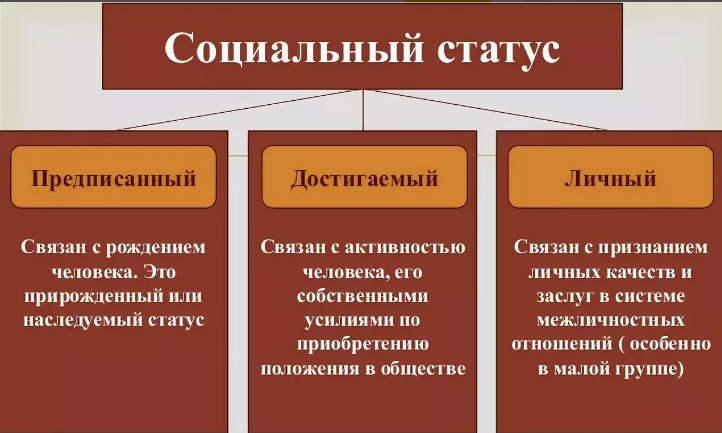 2. Заполните пропуски в тексте. В результате активной издательской деятельности Сытина впервые были предприняты выпуски многотомных энциклопедий – Народной, Детской, Военной. В ________ году вышло издание «Великая реформа», посвященное 50-летию отмены крепостного права. В _________ году увидело свет многотомное юбилейное издание «Отечественная война 1812 года и русское общество». В_________ году – историческое исследование о трехсотлетии Дома Романовых под называнием «Три века».Исключите из списка продукции «Товарищества» лишнее:наглядные пособия;учебная литература;книжки для внеклассного чтения;сказки для детей;детские журналы; журнал «Вокруг света»;карты с обозначением боевых действий Русско-турецкой войны 1877–1878 гг.;газета «Русское слово»;ежедневники;календари;газета «Ведомости».3. Сформулируйте цель общественной и предпринемательской деятельности И.Д. Сытина.